*** Please complete this progress report for Interim and Final reporting and remove or replace all the blue, italic instructions. ***AKC Canine Health FoundationResidency Progress ReportIt is the policy of AKC Canine Health Foundation (CHF) not to disclose information from progress reports of sponsored studies to any individual, club, organization, CHF grant committee member, peer reviewer or company if the information contains data that, in the opinion of the CHF or the investigator, represents a conflict of interest.CHF sponsors research studies and contractually requires all investigators to provide periodic progress reports. The Foundation makes grant payments based on satisfactory progress of the study. Research progress is evaluated based on reviewing information provided by the researcher including the initial schedule of work to be performed and progress reports.  These reports relate to the research methodology without drawing conclusions regarding research results.CHF shares the non-confidential section of progress reports with donors who contribute to CHF a significant percentage of the cost of the study. This sharing by CHF is intended to nurture the interest of the donor in both the sponsored study and canine health research in general. Sponsors may also be in a position to assist the research in the identification of any additional dogs for the study. The policy is also designed to assure the donor that his/her money is being well spent and the CHF is closely monitoring the study.*Study ObjectivesRestate residency objectives. For each objective, please estimate a percent completion on the progress including estimated percentage time spent: seeing companion animal cases, research projects (describe), coursework, teaching, other. If there are differences compared to the original timeline, please explain and describe how the project plan is adjusted to compensate for the differences.*Residency Report (Confidential):A detailed update must be provided and all relevant data must be included.Residency activities: Coursework, presentations, clinic time, clinical genetic activities, time in clinic and time in research should be described.For research projects: Data should include results of tests or experiments, analyses (e.g. statistical) of samples, tests, experimental results, and interpretation of analyzed results.  Also include the plans for the next steps.For teaching responsibilities: Should include courses or laboratories taught or assisted in teaching, describe interactions and outreach with veterinary students, clients/breeders and others.*Non-Confidential , Lay language Progress SummaryPlease provide a non-confidential, lay language progress report summary which will be distributed to grant sponsors. *Caseload Data:Please provide an estimate of the number of companion animal theriogenology cases residents are seeing on a monthly basis; must include estimated number of canine cases, specifically.*Outcomes:As a reminder, CHF must be acknowledged per the fully executed grant agreement.For Manuscripts resulting from this theriogenology residency: This work was funded by the AKC/AKCCHF/TF Theriogenology Residency Program (resident’s initials or name and grant number-E)For Conferences, Oral and Poster Presentations: In the text of the funding section on the Acknowledgements slide/conference materials: AKC Canine Health Foundation or AKC/AKCCHF/TF Theriogenology Residency Program, as appropriate.Use of Logo for Conferences, Oral and Poster Presentations: 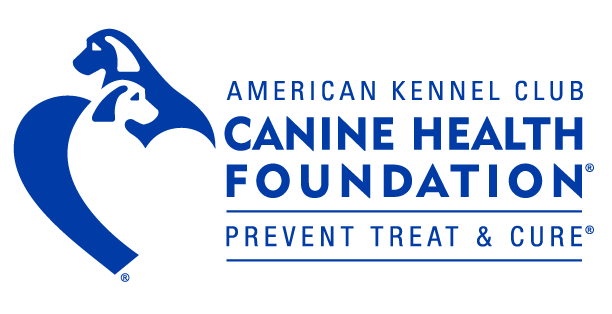 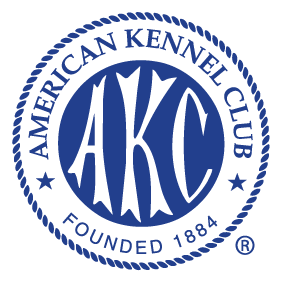 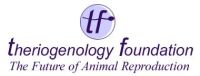 Publications:List publication citations that are a result of the study. Please include papers in preparation, submitted, under review, or pre-print. Please attach copies of any publications to this report. If there are no publications, please write “None at this time.”Technologies or Techniques:Please list any inventions, patent applications, licenses, new methodologies, or new techniques that resulted from this work. Please note, patents and licenses must be disclosed per the Copyrights and Patents section of the fully executed grant agreement. If there are no technologies, please write “None at this time.”Presentations:Please list presentations given as a result of this program. Please attach any posters, abstracts or conference proceedings resulting from this work. If there are no presentations, please write “None at this time.”Theses and Dissertations:Please list any theses, dissertations, capstones, or related articles that resulted from this program. Please attach any articles to this report. If there are no theses or dissertations, please write “None at this time.”Genetic Component (if applicable)If this study included genome sequencing, please provide the information below.Were samples from a database used? If so, which?Please use this space for your response. ____ Please supply the number of individual dogs participating and sequenced.Was the data made available through open access, publication, other database, other? If so, which?Please use this space for your response. Requests for CHF Assistance:Please indicate if CHF could help the progress of the residency in any way. CHF Grant NumberProject TitleInstitutionResidentMentor(s)Residency Start DateReport NumberEx: Mid Year 1, End Year 1, Mid Year 2, End Year 2, Final, etc., Final ReportCurrent Date